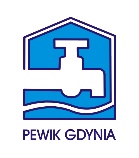 Klauzula dotycząca przetwarzania danych osobowychAdministratorem Pani/Pana danych osobowych jest PEWIK Gdynia sp. z o.o. z siedzibą w Gdynia, ul. Witomińska 29, 81-311 Gdynia, zwana dalej „Spółką”.W jakim celu i na jakiej podstawie Spółka będzie przetwarzać dane osobowe?Pani/Pana dane osobowe będą przetwarzane w celu w celu przeprowadzenie procesu rekrutacyjnego na stanowisko:młodszego specjalisty ds. oczyszczalni ściekówPodstawą prawną tego przetwarzania jest art. 6 ust. 1 lit. b) oraz art. 6 ust. 1 lit. f) RODO w zw. z art. art. 221 Kodeksu Pracy. Prawnie uzasadniony interes administratora danych wyrażony w art. 6 ust. 1 lit. f) polega na zabezpieczeniu Spółki przed ewentualnymi zarzutami wynikającymi z art. 123 ustawy z dnia 20 kwietnia 2004 r. o promocji zatrudnienia i instytucjach rynku pracy. Podanie danych jest dobrowolne, lecz niezbędne do realizacji powyższego celu przetwarzania.Spółka będzie przekazywać Pani/Pana dane osobowe innym podmiotom, którym powierzono przetwarzanie danych osobowych w imieniu i na rzecz Spółki. Spółka będzie udostępniać dane osobowe innym odbiorcom, o ile taki obowiązek wynikać będzie z przepisów prawa.Pani/Pana dane nie będą przekazywane do państw trzecich i organizacji międzynarodowych. Jak długo Spółka będzie przetwarzać dane?Dane osobowe przetwarzane są jedynie na potrzebę tego kontaktu i jeśli nie będzie Pani/Pan zainteresowany/a nawiązaniem współpracy ze Spółką i nie wyrazi Pani/Pan zgody na przetwarzanie danych w celu wykorzystania ich podczas przyszłych procesów rekrutacji, to dane osobowe zostaną usunięte po upływie 1 roku po zakończeniu bieżącej rekrutacji. Jeśli Pani/Pan wyrazi taką zgodę, dane osobowe będą przetwarzane przez Spółkę do czasu wycofania tej zgody.Jakie prawa przysługują osobie, której dane dotyczą?Przysługuje Pani/Panu prawo do:dostępu do swoich danych osobowych i otrzymania kopii danych osobowych podlegających przetwarzaniu;sprostowania swoich nieprawidłowych danych;żądania usunięcia danych (prawo do bycia zapomnianym) w przypadku wystąpienia okoliczności przewidzianych w art. 17 RODO;żądania ograniczenia przetwarzania danych w przypadkach wskazanych w art. 18 RODO;wniesienia sprzeciwu wobec przetwarzania danych w przypadkach wskazanych w art. 21 RODO;przenoszenia dostarczonych danych, przetwarzanych w sposób zautomatyzowany.Jeżeli uważa Pani/Pan, że dane osobowe są przetwarzane niezgodnie z prawem, może Pani/Pan wnieść skargę do organu nadzorczego (UODO, ul. Stawki 2, Warszawa).Kontakt Jeśli potrzebuje Pani/Pan dodatkowych informacji związanych z ochroną danych osobowych lub chce Pani/Pan skorzystać z przysługujących praw, prosimy o kontakt:Inspektor Ochrony Danych: Łukasz Jasiński, e-mail: iodo@pewik.gdynia.plPrzedsiębiorstwo Wodociągów i Kanalizacji Spółka z ograniczoną odpowiedzialnością w Gdyni, ul Witomińska 29,  81-311 Gdynia.